Правила для авторов 
журнала «Вестник Самарского государственного экономического университета»Для размещения в журнале «Вестник Самарского государственного экономического университета» принимаются не опубликованные ранее в других изданиях, соответствующие научному направлению журнала (экономические науки), оформление которых соответствует предъявляемым требованиям.Статьи представляются в редакцию журнала «Вестник Самарского государственного экономического университета» в электронном формате (на электронную почту редакции или на любом носителе информации).Принимаемые на рассмотрение статьи проходят обязательную проверку на плагиат. Оригинальность текста должна составлять 80% (не более 10% заимствований). Статьи, не отвечающие данному требованию, не принимаются к рецензированию.Статьи принимаются в следующие рубрики:экономическая теория;мировая экономика;финансы, денежное обращение и кредит.Статья, представляемая к публикации должна соответствовать общепринятым требованиям к структуре научной статьи (Приложение 1).6.	Статья должна соответствовать приведенным ниже правилам оформления.Правила оформления статьиМатериалы статьи должны быть представлены в программе Word.В статье должны быть приведены на русском и английском языках: название работы, сведения об авторах (ФИО полностью, ученая степень, ученое звание, место работы или учебы, e-mail, номер телефона), аннотация, ключевые слова, библиографический список.Ссылки на литературу (библиографические ссылки или сноски) в конце статьи обязательны.Порядок оформления 1-й страницы статьи см. в Приложении 2.УДК необходимо размещать вверху по левому краю страницы.Название статьи и другие заголовки следует размещать по центру.Инициалы и фамилию авторов следует размещать по центру после названия статьи.Фамилию, имя, отчество, ученую степень, ученое звание, должность, место работы или учебы, e-mail указывают внизу (под текстом статьи). Параметры страницы:Слева – 3 см.Справа - 2 см.Вверху - 2,5 см.Внизу - 2,5 см. Набор текста:тип шрифта - Times New Romanразмер шрифта - 14 птабзацный отступ - 0,5 см. (устанавливается через вкладку «Абзац», не пробелами и не табуляцией)межстрочный интервал - ПолуторныйНабор таблиц:тип шрифта - Times New Romanразмер шрифта - 13 птлинейки внешние (рамка) - 1,5 птлинейки внутренние - 0,75 птНабор формул:в редакторе формулвсе символы - курсивным шрифтомвсе цифры - прямым шрифтом / Набор ссылок на литературусноски - с верхним индексом в тексте размещение в конце статьи - в меню «Вставка» подменю «Сноска» тип шрифта - Times New Roman размер шрифта - 13 птСсылки на литературу (сноски)размещаются в конце статьи в соответствии с ГОСТ Р 7.0.5-2008. «Библиографическая ссылка. Общие требования и правила составления». 
Шрифт - Times New Roman, размер шрифта - 13 пт.Сканированные рисунки, графики, диаграммы и другие неизменяемые объекты - 
запрещены!/ В файл статьи включается анкета автора (см. Приложение 3). 7. Материал статьи следует присылать на электронную почту редакции журнала 
vestnik sgeu@mail.ruАдрес издательства: 443090, Самара, ул. Советской Армии, 141Телефоны: (846) 933-88-77; (846) 933-87-17E-mail: vestnik_sgeu@mail.ruПриложение 1Требования к структуре научной статьиПриложение 2 Образцы оформления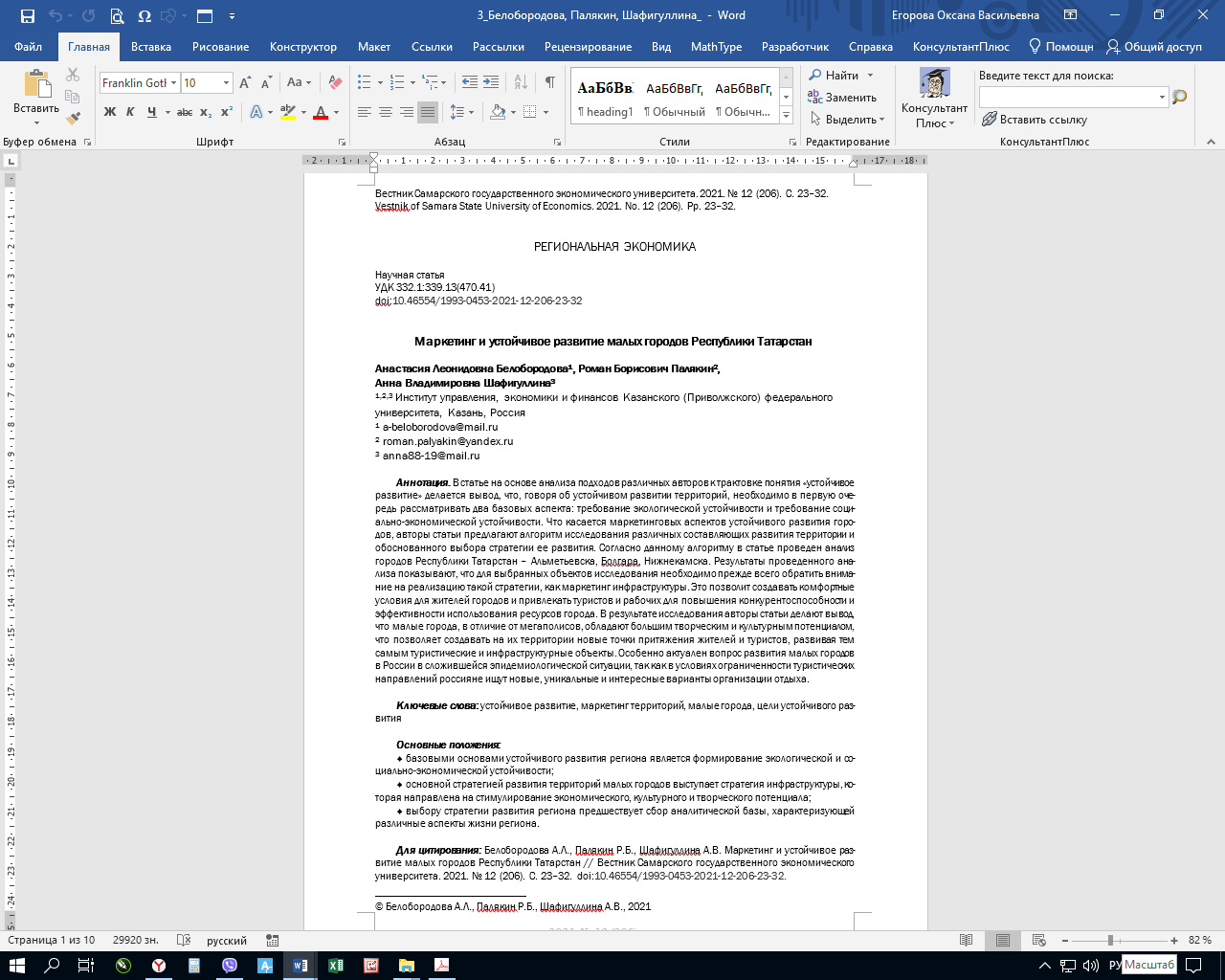 (Текст статьи)Приложение 3АНКЕТА (сведения об авторе)1. Фамилия, имя, отчество:2. Адрес фактического проживания (с почтовым индексом):3. Контактные телефоны (с кодом):4. E-mail:5. Место работы (учебы):6. Должность:7. Образование (наименование вуза, специальность):8. Ученая степень, звание: